University Transit Service  Effective July 1, 2018 - June 30, 2019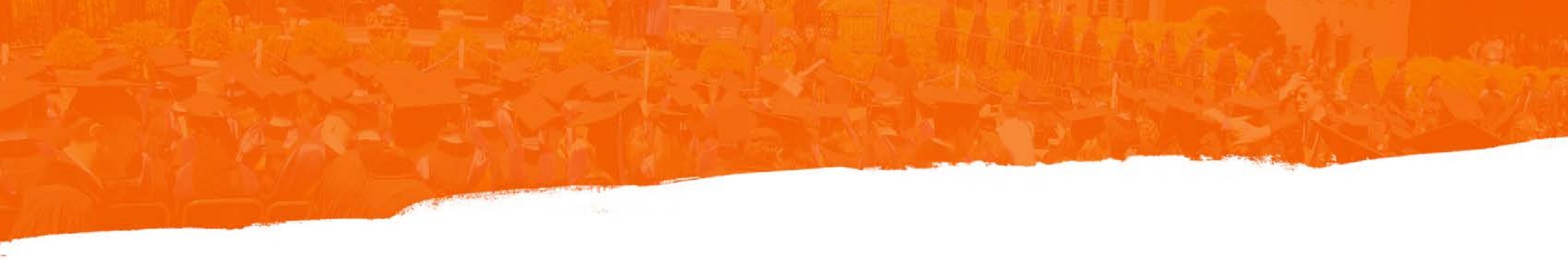 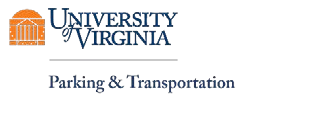 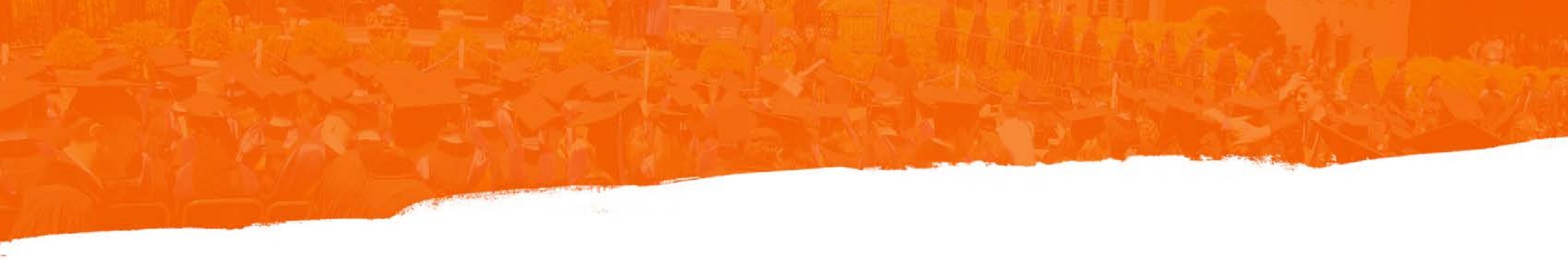 BUS ADS RATE 11 x 17 Bus Ad (1 per bus); 4 Weeks $750.00 11 x 17 Bus Ad (2 per bus); 4 Weeks $1,350.00 11 x 17 Bus Ad (1 per bus); 12 Weeks $1,800.00 11 x 17 Bus Ad (2 per bus); 12 Weeks $3,300.00 